ТФ-6Лист коренных причин выявленных проблем№ п/пНазвание выявленных проблемПричины выявленных проблемКоренная причинаМеры по решениюСтатусФИО исполнителяДата решенияПолученный эффект проведенных мероприятий1.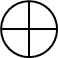 1.1.2.2.2.3.3.3.работа 
не начата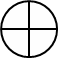 работа запланирована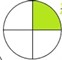 работа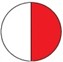 выполняетсяработа выполнена качественно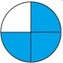 работа стандартизирована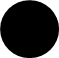 